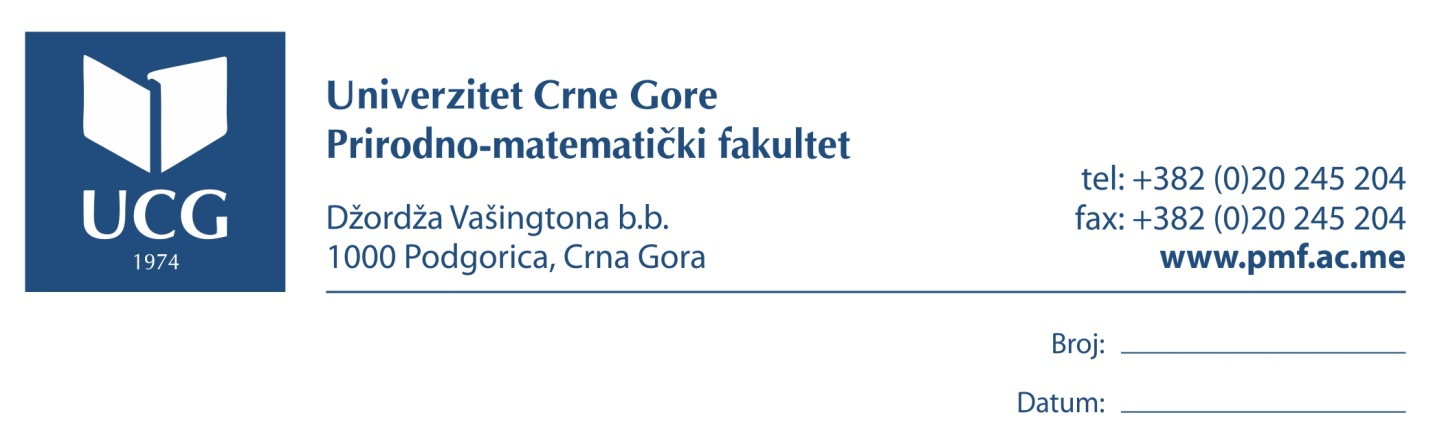 RANG-LISTA KANDIDATA PRIJAVLJENIH ZA UPIS NA DOKTORSKE STUDIJENA PRIRODNO-MATEMATIČKOM FAKULTETUSTUDIJSKA 2019/2020. GODINA	Na osnovu članova 23, 24 i 25 Pravilnika doktorskih studija na Univerzitetu Crne Gore od 26.12.2015. godine, Komisija za doktorske studije u sastavu: doc. dr Miljan Bigović, prodekan za nastavu, predsjednik, prof. dr Danka Caković, rukovodilac studijskog programa Biologija, član,  prof. dr Sanja Jančić-Rašović, rukovodilac studijskih programa Matematika i Matematika i računarske nauke, član, doc. dr Aleksandar Popović, rukovodilac studijskih programa Računarske nauke i Računarstvo i informacione tehnologije, član i doc. dr Gordana Jovanović, rukovodilac studijskog programa Fizika, član. 	Na osnovu razmatranja pristigle dokumentacije prijavljenih kandidata, Komisija objavljuje sledećuRANG-LISTUStudijski program MATEMATIKAMijanović Anđela (srednja ocjena sa prethodnog nivoa studija: 10.00) Djokaj Anton (srednja ocjena sa prethodnog nivoa studija: 10.00) Studijski program FIZIKAIvanović Arso (srednja ocjena sa prethodnog nivoa studija: 7.8)Studijski program BIOLOGIJARadonjić Milutin (srednja ocjena sa prethodnog nivoa studija: 10.00)Cupara Nevena (srednja ocjena sa prethodnog nivoa studija: 9.71)U Podgorici                                            Komsija za doktorske studije14.10.2019.doc. dr Miljan Bigović______________________doc. dr Gordana Jovanović                                                                            ______________________prof. dr Danka Caković                                                                            ______________________prof. dr Sanja Jančić-Rašović                                                                            ______________________doc. dr Aleksandar Popović                                                                            ______________________